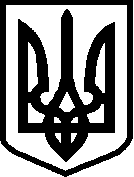                                         УКРАЇНА                           ФІНАНСОВЕ  УПРАВЛІННЯ                                 НІЖИНСЬКОЇ  МІСЬКОЇ  РАДИ                                                   пл. Івана Франка, 1,  м.Ніжин,   Чернігівської  обл.,  16600                                                        тел.  7-12-18, (факс 04631  7-12-18) ,  код  ЄДРПОУ   02318427                                                         finupravlinna@gmail.com№  527  від 07.10.2021 р.                                    Начальнику відділу   з  питань            надзвичайних  ситуацій  та  цивільного  захисту  населення                                                                                       Миколі  Чуйку          Фінансовим управлінням Ніжинської міської ради відповідно до п.4.1 розділу ІІ Порядку розроблення міських цільових програм, моніторингу та звітності про їх виконання, затвердженого рішенням 62 сесії VII скликання Ніжинської міської ради від 24.10.2019 року проведено експертизу визначення результативних показників, реальності та доцільності заходів, включених до проєктів Міських цільових програм: «Програма з охорони життя людей на водних об’єктах Ніжинської територіальної громади на 2022 рік»;«Програма розвитку цивільного захисту Ніжинської територіальної громади на 2022 рік»;Відповідно прогнозу бюджету Ніжинської міської територіальної громади на 2022 -2024 роки, затвердженого рішенням міської ради № 89-12/2021 від 19.08.2021 року  терміново зробити аналіз вище зазначених Програм та привести  суму коштів, необхідних для виконання заходів у відповідність до затверджених граничних показників з урахуванням додаткової потреби.«Програма забезпечення пожежної безпеки Ніжинської територіальної громади на 2022 рік»:Оскільки видатки на протипожежні заходи заплановані в кошторисах бюджетних установ, то дана Програма не є доцільною.      Програми повернуті на доопрацювання до 11.10.2021 року.Начальник фінансового управління	                             Людмила ПИСАРЕНКОВик. Колесник Наталіятел. 7-15-11